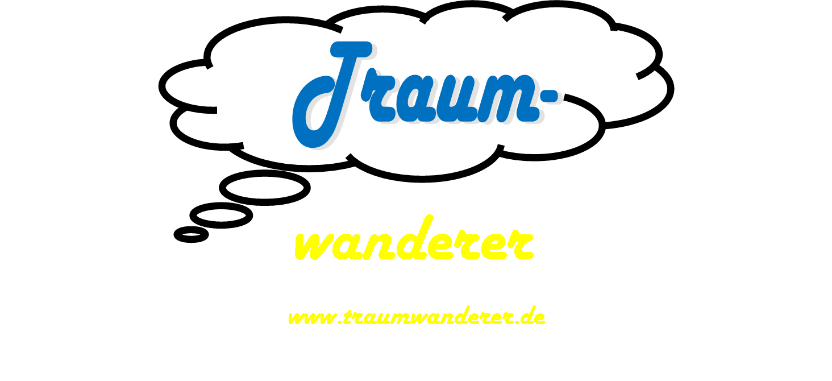 TraumwandererGerd KößlerFrankenstraße 7	71065 Sindelfingen+49 7031 49 19 309gerd.koessler@traumwanderer.com09.01.2018Verbindliche ReisebuchungHiermit buche ich verbindlich die Schneeschuhwanderung am Belchen am 21.01.2018 zum Preis von 49,90 € pro Person.Der Preis beinhaltet:geführte Wanderung mit ortskundigem Schneeschuhguideleihweise moderne Schneeschuheleihweise hochwertige Teleskop-Stöckeein kleiner Snack auf der RückfahrtOrganisation Name, Vorname: 		………………………………………………………………………Straße, Hausnummer: 		………………………………………………………………………Postleitzahl, Wohnort; 		………………………………………………………………...........Geburtsdatum:			 …………………………………………………………….............Telefon:		 	………………………………………………………………………E-Mail: 				………………………………………………………………………Datum, Unterschrift(en): 	………………………………………………………………………Mit unserer Unterschrift akzeptieren wir sowohl die AGB von Traumwanderer, die unter www.traumwanderer.com/impressum zum Download bereitstehen und sind ausdrücklich damit einverstanden, dass Bilder die evtl. während der Reise entstehen, sowohl im Internet als auch in Printmedien veröffentlicht werden. Falls Sie einer Veröffentlichung im Nachhinein widersprechen, verpflichten wir uns, die Aufnahmen wieder zu löschen, weisen aber darauf hin, dass wir trotz aller Sorgfalt nicht garantieren können, dass die Bilder nicht bereits ohne unser Wissen anderweitig verbreitet wurden.